Weekly Calendar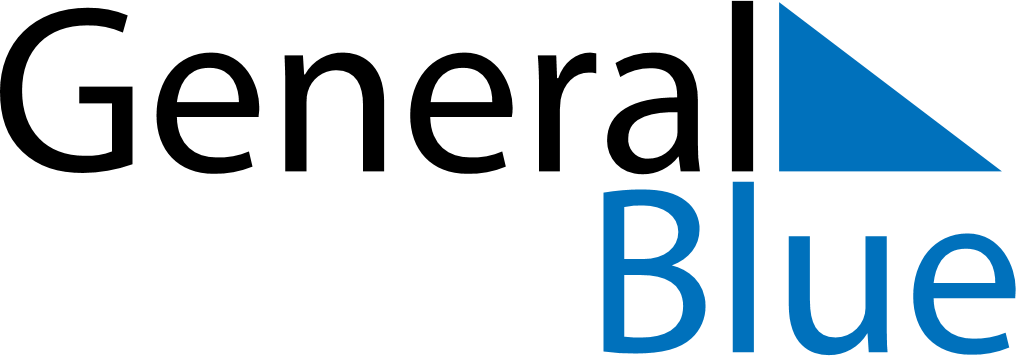 January 3, 2022 - January 9, 2022Weekly CalendarJanuary 3, 2022 - January 9, 2022MondayJan 03TuesdayJan 04WednesdayJan 05ThursdayJan 06FridayJan 07SaturdayJan 08SundayJan 09MY NOTES